2	examinar las Recomendaciones UIT-R revisadas e incorporadas por referencia en el Reglamento de Radiocomunicaciones, comunicadas por la Asamblea de Radiocomunicaciones de acuerdo con la Resolución 28 (Rev.CMR-15), y decidir si se actualizan o no las referencias correspondientes en el Reglamento de Radiocomunicaciones, con arreglo a los principios contenidos en el Anexo 1 a la Resolución 27 (Rev.CMR-12);IntroducciónEn la quinta reunión preparatoria de la APT para la CMR-19, los Miembros de la APT examinaron dos temas relativos a este punto del orden del día:Tema 1:	Fusión de las Resoluciones 27 (Rev.CMR-12) y 28 (Rev.CMR-15).Tema 2:	Examen de las Recomendaciones UIT-R incorporadas por referencia al Reglamento de Radiocomunicaciones, revisadas y aprobadas desde la CMR-15.A continuación se presentan los detalles de las propuestas conexas, así como un texto explicativo.PropuestasTema 1)	Fusión de las Resoluciones 27 (Rev.CMR-12) y 28 (Rev.CMR-15)Los Miembros de la APT proponen la fusión de las Resoluciones 27 (Rev.CMR-12) y 28 (Rev.CMR-15). El objetivo del siguiente Cuadro es arrojar luz sobre el texto propuesto para la fusión de las Resoluciones 27 (Rev.CMR-12) y 28 (Rev.CMR-15).Comparación de los elementos contenidos en las Resoluciones 27 y 28MOD	ACP/24A17/1#50356RESOLUCIÓN 27 (Rev.CMR-)Empleo de la incorporación por referencia en el Reglamento de RadiocomunicacionesLa Conferencia Mundial de Radiocomunicaciones (),considerando)	que la CMR-95 adoptó los principios de la incorporación por referencia, que fueron posteriormente revisados por las conferencias subsiguientes;)	que hay disposiciones del Reglamento de Radiocomunicaciones que contienen referencias en las que no se aclara debidamente si el texto referenciado tiene o no carácter obligatorioobservandoque las referencias a Resoluciones o Recomendaciones de una Conferencia Mundial de Radiocomunicaciones (CMR) no exigen procedimientos especiales, y pueden examinarse, ya que dichos textos han sido acordados por una CMRresuelve1	que a efectos del Reglamento de Radiocomunicaciones, el término «incorporación por referencia» se aplicará sólo a las referencias destinadas a ser obligatorias;	que cuando se considere la introducción de nuevos casos de incorporación por referencia, dicha incorporación se restringirá al mínimo y se efectuará aplicando los siguientes criterios:	sólo podrán considerarse los textos que sean pertinentes respecto de un punto específico del orden del día de la CMR;	las directrices recogidas en el Anexo  a la presente Resolución se aplicarán a fin de velar por que se emplee el método de referencia correcto para el fin previsto;	que se aplicará el procedimiento descrito en el Anexo  a la presente Resolución para aprobar la incorporación por referencia de Recomendaciones UIT-R o partes de las mismas;	que las referencias existentes a Recomendaciones UIT-R se revisarán para aclarar si la referencia es o no obligatoria, de conformidad con el Anexo  a la presente Resolución;	que las Recomendaciones UIT-R, o partes de las mismas, incorporadas por referencia al final de cada CMR, y una lista de referencias recíprocas de las disposiciones reglamentarias, incluidas las notas y Resoluciones, que incorporan por referencia tales Recomendaciones UIT-R, se agruparán y publicarán en un volumen del Reglamento de Radiocomunicaciones (véase el Anexo  a la presente Resolución)encarga al Director de la Oficina de Radiocomunicaciones1	que señale esta Resolución a la atención de la Asamblea de Radiocomunicaciones y de las Comisiones de Estudio del UIT-R;2	que identifique las disposiciones y notas del Reglamento de Radiocomunicaciones que contengan referencias a Recomendaciones UIT-R, y someta sugerencias sobre su posible tratamiento a la segunda sesión de la Reunión Preparatoria de la Conferencia (RPC) para su examen;3	que identifique las disposiciones y notas del Reglamento de Radiocomunicaciones que hacen referencia a Resoluciones de la CMR que a su vez contienen referencias a Recomendaciones UIT-R, y someta sugerencias sobre su posible tratamiento a la segunda sesión de la RPC para su exameninvita a las administracionesa presentar, teniendo en cuenta el Informe de la RPC, propuestas a futuras conferencias para aclarar el carácter de las referencias cuando persistan ambigüedades en relación con el carácter obligatorio o no de las mismas, con el fin de modificar aquellas referencias:i)	que parezcan ser de carácter obligatorio, identificando tales referencias como incorporadas por referencia empleando una fórmula clara de remisión de conformidad con el Anexo ;ii)	que no tengan carácter obligatorio, remitiendo a «la versión más reciente» de las RecomendacionesANEXO  A LA RESOLUCIÓN 27 (Rev.CMR-)Aplicación de la incorporación por referenciaCuando se introduzcan nuevos casos de incorporación por referencia en las disposiciones del Reglamento de Radiocomunicaciones, o se revisen casos existentes de incorporación por referencia, las administraciones y el UIT-R deben considerar los siguientes factores a fin de asegurar que se emplea el método de referencia correcto para el fin previsto, en función de si la referencia es obligatoria (es decir, incorporada por referencia) o no: Referencias obligatorias1	la remisión a las referencias obligatorias se formulará de forma clara, por ejemplo, utilizando el verbo en futuro;2	las referencias obligatorias se identificarán explícita y específicamente, por ejemplo «Recomendación UIT-R M.541-8»;3	cuando el material de referencia previsto no resulte, en su conjunto, adecuado para su incorporación como texto de tratado, la referencia se limitará a aquellas partes del material en cuestión que resulten adecuadas, por ejemplo «Anexo A a la Recomendación UIT-R Z.123-4». Referencias no obligatorias4	n el caso de referencias no obligatorias, o de carácter ambiguo que se haya determinado que no tienen carácter obligatorio (es decir, no incorporadas por referencia) deberá emplearse una formulación apropiada, por ejemplo, «debería» o «puede». En esta formulación se podrá hacer referencia a «la versión más reciente» de la Recomendación de que se trate. La formulación apropiada se podrá modificar en futuras CMR.ANEXO  A LA RESOLUCIÓN 27 (Rev.CMR-)Procedimientos aplicables por la CMR para aprobar la incorporación
por referencia de Recomendaciones UIT-R
o de partes de las mismasEn el curso de cada CMR, las Comisiones elaborarán y actualizarán una lista de incorporads por referencia, y una lista de referencias recíprocas de las disposiciones reglamentarias incluidas las notas y Resoluciones que incorporan por referencia tales Recomendaciones UIT-R. Estas listas se publicarán como documento de conferencia en función de la evolución de los trabajos de la misma.Al final de cada CMR, la Oficina y la Secretaría General actualizarán el volumen del Reglamento de Radiocomunicaciones en el que se recogen incorporads por referencia de acuerdo con la evolución de los trabajos de la Conferencia, según figuran registrados en el documento antes mencionado.Motivos: Refundir ambas Resoluciones en relación con la incorporación por referencia con objeto de disponer de una sola Resolución bien formulada sin perder los elementos necesarios de estas dos Resoluciones. Esto podría aumentar la eficiencia de los preparativos de los Estados Miembros y/o la Secretaría, suprimir las referencias cruzadas de ambas Resoluciones y eliminar los textos redundantes de las Resoluciones.SUP	ACP/24A17/2#50357RESOLUCIÓN 28 (Rev.CMR-15)Revisión de las referencias a los textos de las Recomendaciones UIT-R
incorporados por referencia en el Reglamento 
de RadiocomunicacionesMotivos:	Refundir ambas Resoluciones en relación con la incorporación por referencia con el fin de disponer de una sola Resolución exenta de ambigüedad sin perder los elementos necesarios de estas dos Resoluciones. Esto podría mejorar la eficiencia de los preparativos de los Estados Miembros y/o la Secretaría, suprimir las referencias cruzadas de ambas Resoluciones y eliminar los textos redundantes de las Resoluciones.MOD	ACP/24A17/3RESOLUCIÓN  (CMR-)Orden del día de la Conferencia Mundial
de Radiocomunicaciones de 2023La Conferencia Mundial de Radiocomunicaciones (),...	examinar las Recomendaciones del UIT-R revisadas incorporadas por referencia en el Reglamento de Radiocomunicaciones comunicadas por la Asamblea de Radiocomunicaciones de acuerdo con la Resolución , y decidir si se actualizan o no las referencias correspondientes en el Reglamento de Radiocomunicaciones con arreglo a los principios contenidos en el  Resolución;...Motivos: Las modificaciones correspondientes a la redacción del punto permanente del orden del día relativo a la incorporación por referencia con arreglo a la propuesta de fusión de las Resoluciones 27 (Rev.CMR-12) y 28 (Rev.CMR-15).Tema 2)	Recomendaciones UIT-R incorporadas por referencia al Reglamento de Radiocomunicaciones, revisadas y aprobadas desde la CMR-15Hay tres Recomendaciones IpR que se han revisado desde la CMR-15 como se muestra en el Cuadro A1. Los Miembros de la APT proponen actualizar las referencias a estas Recomendaciones UIT-R con arreglo a la versión más reciente. Por consiguiente también hay que acutalizar los textos pertinentes de las notas, disposiciones y Resoluciones de la CMR en el RR que incorporan por referencia estas Recomendaciones y que se indican en el Cuadro de referencias del Volumen 4 del Reglamento de Radiocomunicaciones.CUADRO A1Recomendaciones IpR revisadas desde la CMR-15ARTÍCULO 5Atribuciones de frecuenciaSección IV – Cuadro de atribución de bandas de frecuencias
(Véase el número 2.1)
MOD	ACP/24A17/45.279A	La utilización de la banda de frecuencias 432-438 MHz por sensores del servicio de exploración de la Tierra por satélite (activo) se ajustará a lo dispuesto en la Recomendación UIT-R RS.1260-. Además, el servicio de exploración de la Tierra por satélite (activo) en la banda de frecuencias 432-438 MHz no causará interferencia perjudicial al servicio de radionavegación aeronáutica en China. Las disposiciones de esta nota no derogan en modo alguno la obligación del servicio de exploración de la Tierra por satélite (activo) de funcionar a título secundario, con arreglo a lo dispuesto en los números 5.29 y 5.30.     (CMR-)Motivos:	Las referencias a la versión más reciente de la Recomendación incorporada por referencia UIT-R RS.1260.MOD	ACP/24A17/55.444B	La utilización de la banda de frecuencias 5 091-5 150 MHz por el servicio móvil aeronáutico estará limitada a:		–	los sistemas que funcionan en el servicio móvil aeronáutico (R) y de conformidad con las normas aeronáuticas internacionales, exclusivamente para aplicaciones de superficie en los aeropuertos. Dicha utilización se realizará de conformidad con la Resolución 748 (Rev.CMR-);		–	las transmisiones de telemedida aeronáutica desde estaciones de aeronave (véase el número 1.83), de conformidad con la Resolución 418 (Rev.CMR-15)     (CMR-15)Motivos:	La modificación de la referencia a la Resolución 748 (Rev.CMR-19).MOD	ACP/24A17/6RESOLUCIÓN 748 (REV.CMR-)Compatibilidad entre el servicio móvil aeronáutico (R) 
y el servicio fijo por satélite (Tierra-espacio)
en la banda de frecuencias 5 091-5 150 MHzLa Conferencia Mundial de Radiocomunicaciones (),...resuelve1	que los sistemas del SMA(R) en la banda de frecuencias 5 091-5 150 MHz no causen interferencia perjudicial a los sistemas del SRNA, ni reclamarán protección contra los mismos;2	que los sistemas del SMA(R) en la banda de frecuencias 5 091-5 150 MHz se ajusten a los requisitos de las SARP publicadas en el Anexo 10 del Convenio de la OACI sobre la Aviación Civil Internacional y a los requisitos de la Recomendación UIT-R M.1827-1 a fin de garantizar la compatibilidad con los sistemas del SFS en esa banda de frecuencias;3	que, a fin de cumplir lo dispuesto en el número 4.10, se establezca la distancia de coordinación respecto de las estaciones del SFS en la banda de frecuencias 5 091-5 150 MHz garantizando que las señales recibidas por la estación del SMA(R) procedentes de transmisiones del SFS no rebasen –143 dB(W/MHz), y que para determinar la atenuación de transmisión se utilicen los métodos descritos en las Recomendaciones UIT-R P.525- y UIT-R P.526-,...Motivos:	Las referencias a las versiones más recientes de las Recomendaciones incorporadas por referencia UIT-R P.525 y UIT-R P.526.______________Conferencia Mundial de Radiocomunicaciones (CMR-19)
Sharm el-Sheikh (Egipto), 28 de octubre – 22 de noviembre de 2019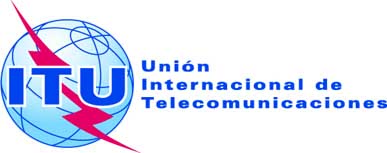 SESIÓN PLENARIAAddéndum 17 al
Documento 24-S20 de septiembre de 2019Original: inglésPropuestas Comunes de la Telecomunidad Asia-PacíficoPropuestas Comunes de la Telecomunidad Asia-Pacíficopropuestas parA los trabajos de la conferenciapropuestas parA los trabajos de la conferenciaPunto 2 del orden del díaPunto 2 del orden del díaActual Resolución 27Actual Resolución 28Nuevo texto propuesto para la Res. 27Resolución 27 (Rev.CMR-12)Resolución 28 (Rev.CMR-15)Resolución 27 (Rev.CMR-19)considerando a)considerando a)considerando a)considerando b)considerando b)considerando b)considerando c) con modificacionesconsiderando c)(supresión)considerando d)considerando d)considerando e)considerando e)considerando f)considerando f)considerando g)considerando g)observandoobservando a)observandoobservando b)resuelve 1resuelve 15.1 del Anexo 1resuelve 25.2 del Anexo 1resuelve 33 del Anexo 1resuelve 44 del Anexo 1resuelve 5resuelve 2resuelve 6punto 1       6.12 del Anexo 1       6.2resuelve 2, punto 2(supresión)resuelve 2, punto 3       6.3resuelve 3resuelve 75.3 del Anexo 1resuelve 7resuelve 4resuelve 8resuelve 5resuelve 96 del Anexo 1resuelve 10 (editado)resuelve 1resuelve además 1resuelve 2resuelve además 2resuelve 3resuelve además 3resuelve 4resuelve además 4 (reformulado)encarga al Director 1encarga al Director 1encarga al Director 2encarga al Director 2encarga al Director 3encarga al Director 3encarga al Director encarga al Director 4invita a las administracionesinvita a las administraciones 1insta a las administraciones 1invita a las administraciones 2insta a las administraciones 2invita a las administraciones 31 del Anexo 1(supresión) redundante5.4 del Anexo 1(supresión) redundanteAnexo 2Anexo 1Anexo 3 Anexo 2 (modificado)Versión actual en el Volumen 4 del RRVersión más recienteDisposiciones y notas pertinentes en el RRP.525-2P.525-4 (*)Número 5.444B (a través de la Resolución 748 (Rev.CMR-15))P.526-13P.526-15 (*)Número 5.444B (a través de la Resolución 748 (Rev.CMR-15))RS.1260-1RS.1260-2Número 5.279A(*)	Se encuentra actualmente en proceso de adopción/aprobación.(*)	Se encuentra actualmente en proceso de adopción/aprobación.(*)	Se encuentra actualmente en proceso de adopción/aprobación.